DELIBERAÇÃO Nº 043/2018 – CEF-CAU/BRA COMISSÃO DE ENSINO E FORMAÇÃO – CEF-CAU/BR, reunida extraordinariamente em Brasília-DF, no Mercure Brasília Lider Hotel, no dia 26 de abril de 2018, no uso das competências que lhe conferem o art. 99 do Regimento Interno do CAU/BR, após análise do assunto em epígrafe, eConsiderando o art. 4º da Lei 12378, de 31 de dezembro de 2010, que determina que o CAU/BR organizará e manterá atualizado cadastro nacional das escolas e faculdades de arquitetura e urbanismo, incluindo o currículo de todos os cursos oferecidos e os projetos pedagógicos; e o art. 6º da referida lei, que determina que são requisitos para o registro capacidade civil e diploma de graduação em arquitetura e urbanismo, obtido em instituição de ensino superior oficialmente reconhecida pelo poder público;Considerando que o Decreto nº 9.235, de 15 de dezembro de 2017, que dispõe sobre o exercício das funções de regulação, supervisão e avaliação das instituições de educação superior e dos cursos superiores de graduação e de pós-graduação no sistema federal de ensino;Considerando as Deliberações 63/2015, 64/2015, 65/2015, 001/2018 e 002/2018 CEF-CAU/BR que aprovam metodologias para Cálculo de Tempestividade e Cadastro de Cursos no CAU/BR;Brasília – DF, 13 de abril de 2018.ANEXO I – Cálculo de Tempestividade de Cursos de Arquitetura e UrbanismoANEXO II – Atualização de Dados Cadastrais e Status Cursos de Arquitetura e UrbanismoPROCESSOSICCAU nº 363532/2017 e 377224/2016INTERESSADOCEF-CAU/BR, CAUs/UF e IESASSUNTOCálculo de Tempestividade e Solicitações de Cadastro de Cursos de Arquitetura e Urbanismo.Considerando o §2º do art. 61 da lei 12378/2010, que determina a articulação do CAU/BR com as Comissões de Ensino e Formação dos CAUs/UFs por intermédio do conselheiro federal representante das instituições de ensino superior (IES).DELIBERA:Reiterar que somente poderão ser registrados os egressos de cursos de graduação em Arquitetura e Urbanismo que tenham portaria de reconhecimento do curso publicada ou cálculo de tempestividade aprovado pela CEF-CAU/BR, e que estejam em dia com as renovações de reconhecimento;Aprovar os resultados dos cálculos de tempestividade e instruções sobre registro de egressos de cursos de Arquitetura e Urbanismo conforme tabela constante do Anexo I desta deliberação;Aprovar as inclusões e alterações no cadastro de cursos de Arquitetura e Urbanismo conforme tabela constante do Anexo II desta deliberação;Solicitar o compartilhamento do conteúdo desta deliberação com as assessorias das Comissões de Ensino e Formação dos CAU/UF, por intermédio do conselheiro representante das IES;Enviar esta deliberação à Presidência do CAU/BR para conhecimento e tomada das seguintes providências: a) Informar a Presidência e Comissão de Ensino e Formação dos CAU/UF acerca do conteúdo desta deliberação.Andrea Lucia Vilella ArrudaCoordenadora________________________________________Hélio Cavalcanti da Costa LimaCoordenador-Adjunto________________________________________Humberto Mauro Andrade CruzMembro________________________________________Joselia da Silva AlvesMembro________________________________________Juliano Pamplona Ximenes PonteMembro________________________________________Roseana de Almeida VasconcelosMembro________________________________________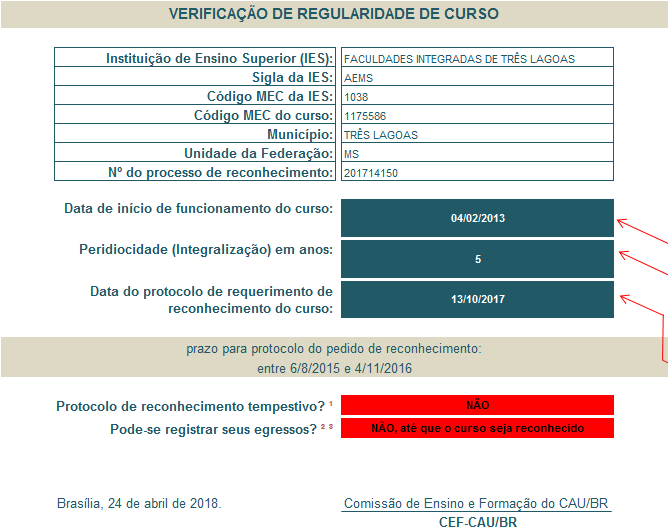 Cálculo de Tempestividade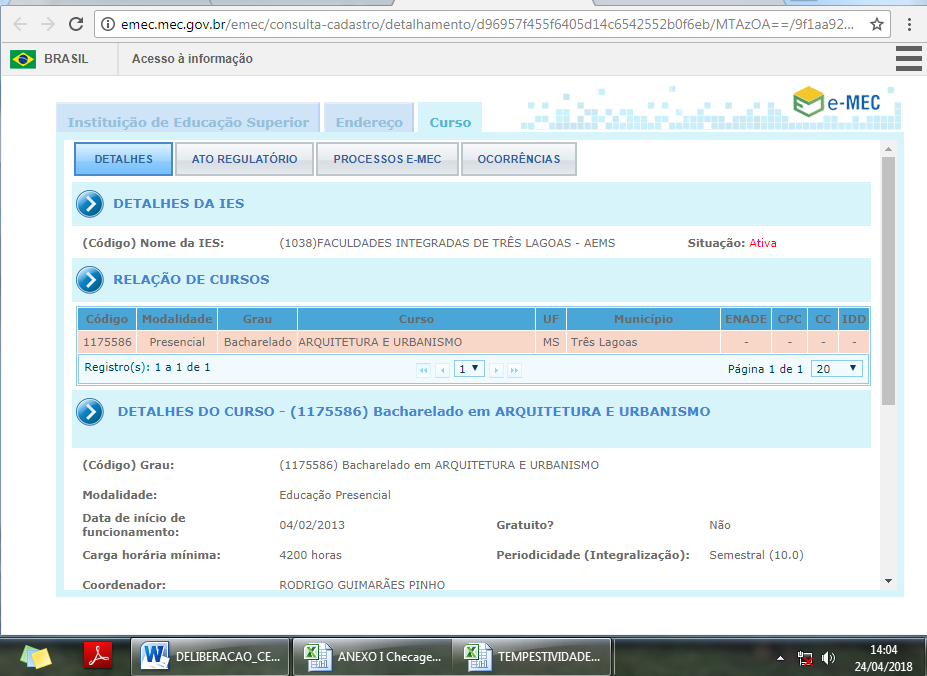 Imagem 1 – dados do Curso e data início (e-MEC)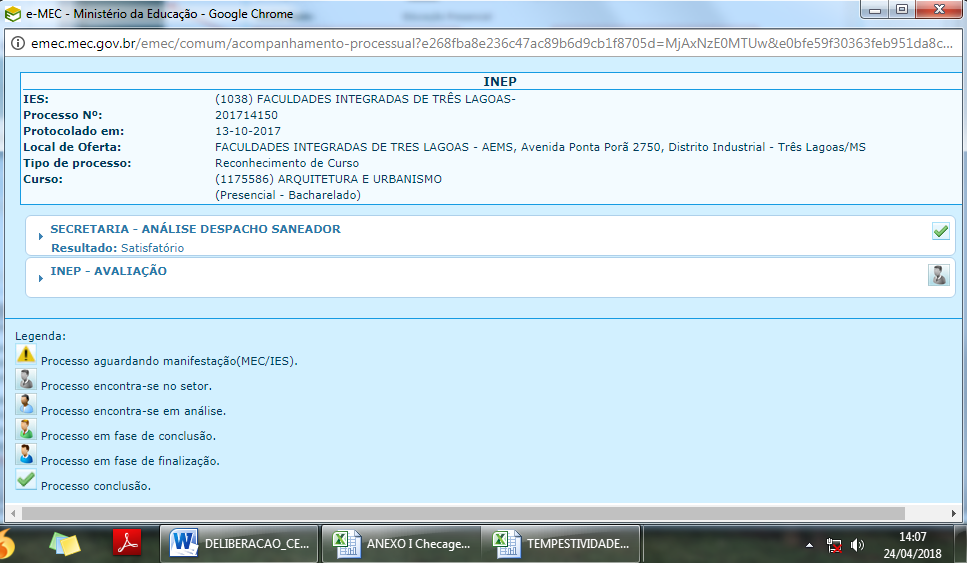 Imagem 2 – protocolo de Reconhecimento (e-MEC)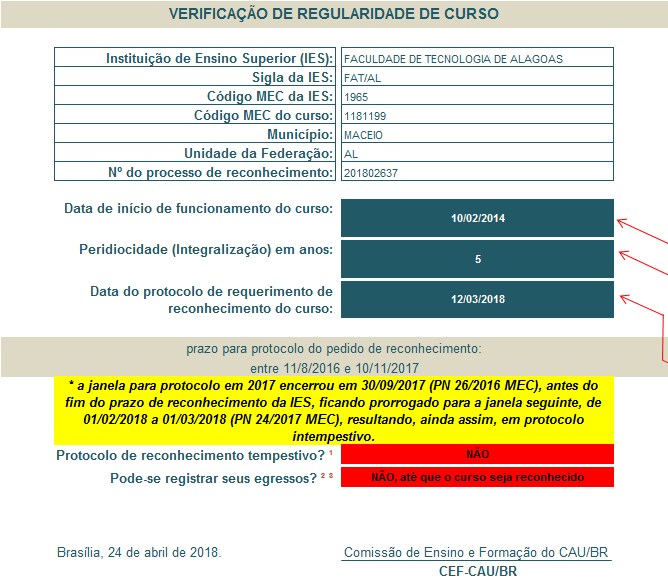 Cálculo de Tempestividade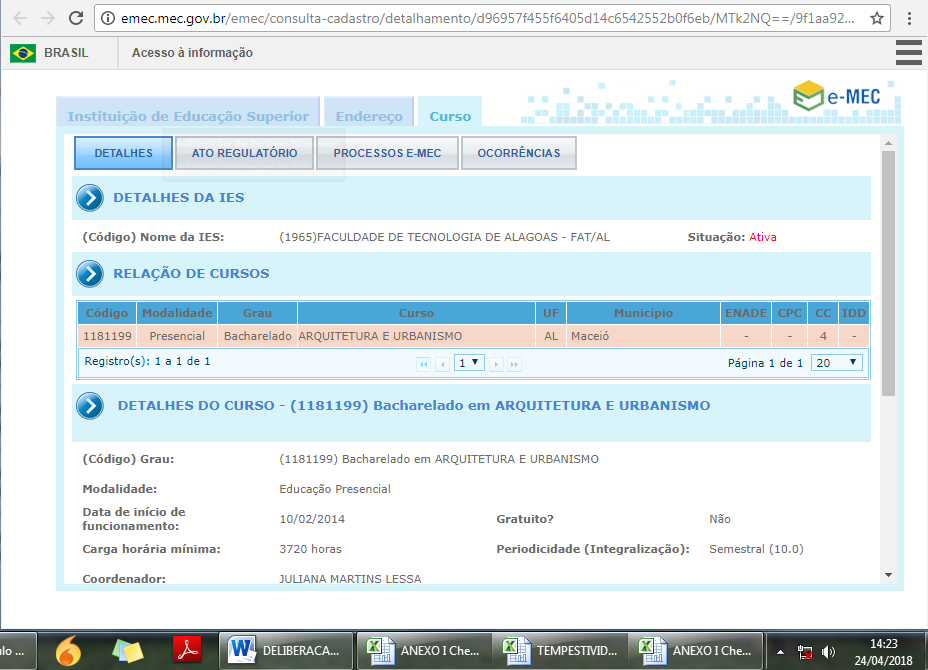 Imagem 1 – dados do Curso e data início (e-MEC)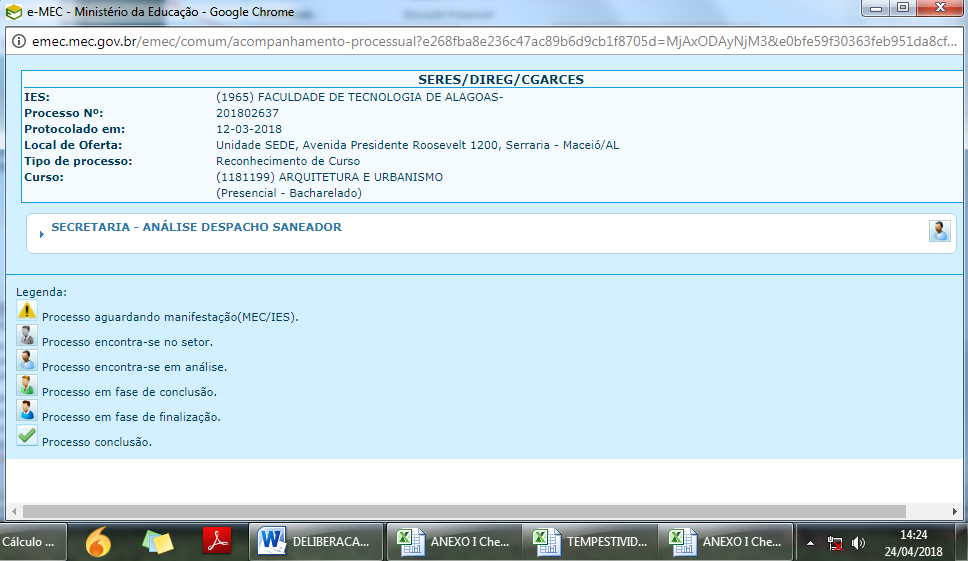 Imagem 2 – protocolo de Reconhecimento (e-MEC)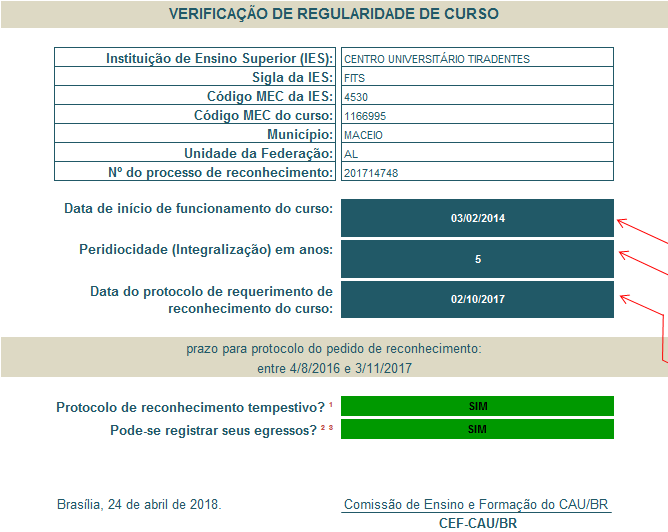 Cálculo de Tempestividade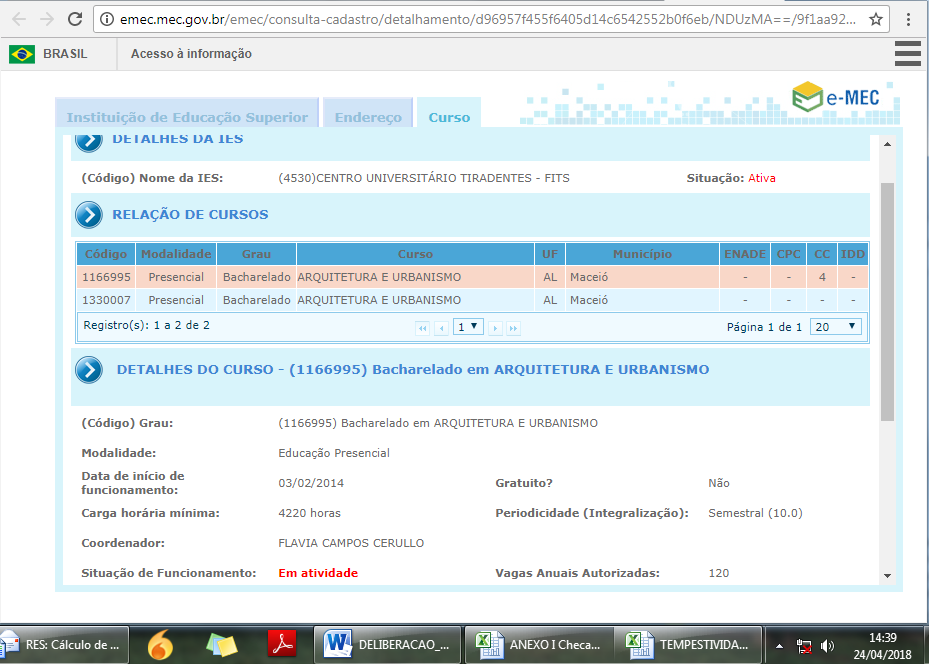 Imagem 1 – dados do Curso e data início (e-MEC)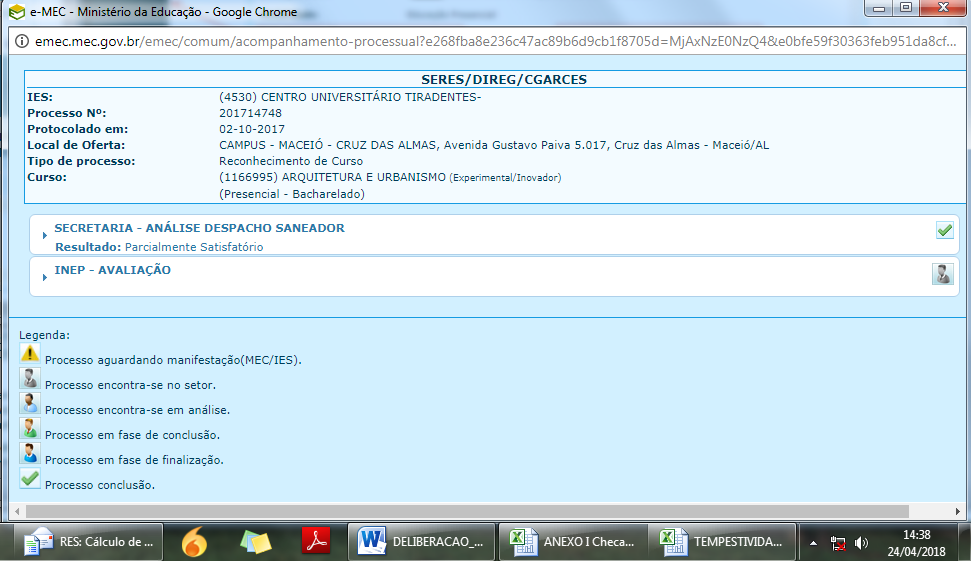 Imagem 2 – protocolo de Reconhecimento (e-MEC)Reanálise por solicitação da IES a partir de novos documentos inseridos no SICCAU: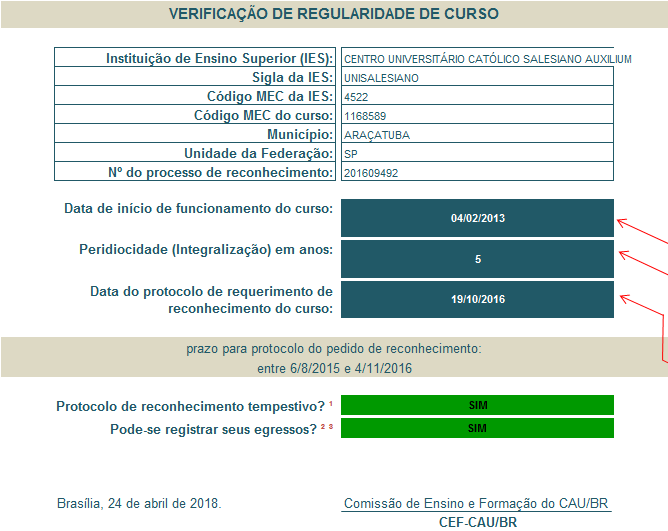 Cálculo de Tempestividade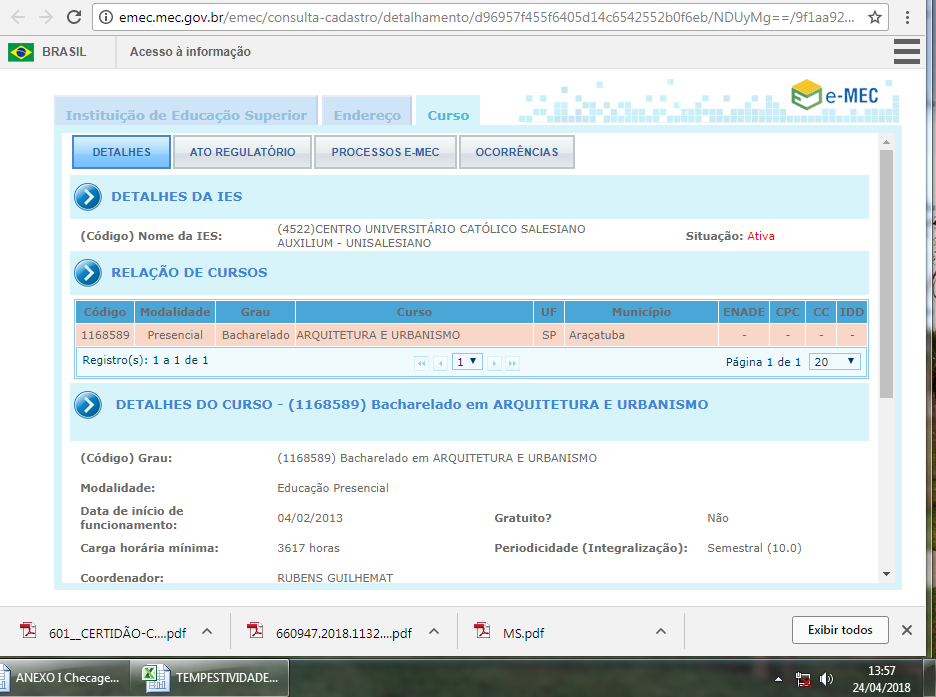 Imagem 1 – dados do Curso e data início (e-MEC)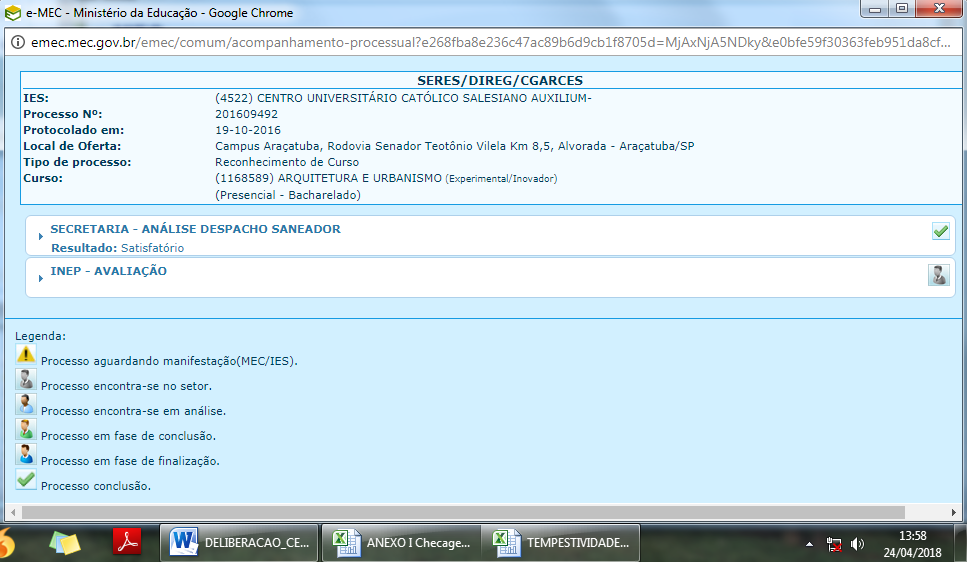 Imagem 2 – protocolo de Reconhecimento (e-MEC)ALTERAÇÃO DE INFORMAÇÕES DE CADASTRO DE CURSO BASE DE DADOS CEF-CAU/BRALTERAÇÃO DE INFORMAÇÕES DE CADASTRO DE CURSO BASE DE DADOS CEF-CAU/BRALTERAÇÃO DE INFORMAÇÕES DE CADASTRO DE CURSO BASE DE DADOS CEF-CAU/BRALTERAÇÃO DE INFORMAÇÕES DE CADASTRO DE CURSO BASE DE DADOS CEF-CAU/BRALTERAÇÃO DE INFORMAÇÕES DE CADASTRO DE CURSO BASE DE DADOS CEF-CAU/BRALTERAÇÃO DE INFORMAÇÕES DE CADASTRO DE CURSO BASE DE DADOS CEF-CAU/BRALTERAÇÃO DE INFORMAÇÕES DE CADASTRO DE CURSO BASE DE DADOS CEF-CAU/BRALTERAÇÃO DE INFORMAÇÕES DE CADASTRO DE CURSO BASE DE DADOS CEF-CAU/BRALTERAÇÃO DE INFORMAÇÕES DE CADASTRO DE CURSO BASE DE DADOS CEF-CAU/BRALTERAÇÃO DE INFORMAÇÕES DE CADASTRO DE CURSO BASE DE DADOS CEF-CAU/BRALTERAÇÃO DE INFORMAÇÕES DE CADASTRO DE CURSO BASE DE DADOS CEF-CAU/BRALTERAÇÃO DE INFORMAÇÕES DE CADASTRO DE CURSO BASE DE DADOS CEF-CAU/BRALTERAÇÃO DE INFORMAÇÕES DE CADASTRO DE CURSO BASE DE DADOS CEF-CAU/BRALTERAÇÃO DE INFORMAÇÕES DE CADASTRO DE CURSO BASE DE DADOS CEF-CAU/BRALTERAÇÃO DE INFORMAÇÕES DE CADASTRO DE CURSO BASE DE DADOS CEF-CAU/BRDados BásicosDados BásicosDados BásicosDados BásicosDocumentação ApresentadaDocumentação ApresentadaDocumentação ApresentadaDocumentação ApresentadaDocumentação ApresentadaDocumentação ApresentadaDeliberaçãoDeliberaçãoDeliberaçãoDeliberaçãoDeliberaçãoCódigo Curso MECNome da IESCidade UFÚltimo PPC SICCAUAto de AutorizaçãoProtocolo de ReconhecimentoPortaria de ReconhecimentoÚltima Renovação de ReconhecimentoAba Detalhes Curso SICCAUSituação do Curso após AnálisePendênciasDeliberação CEF-CAU/BRImportação de Egressos após AnáliseObservações119547UNIVERSIDADE PAULISTA (ALPHAVILLE) - UNIPSANTANA DE PARNAIBASP2007Resolução 04 de 16/11/1989Curso reconhecidoPortaria 606 de 31/05/1995Portaria 286 de 21/12/2012PreenchidaCadastrado1. Inserir último PPC, caso houver (o inserido é de 2007);43/2018AutorizadoDeverá cumprir a pendência para importação da próxima lista de egressos214333UNIVERSIDADE FEDERAL DO RIO DE JANEIRO - UFRJRIO DE JANEIRORJ2006Carta Régia S/N de 12/08/1816Curso reconhecidoDecreto 7.918 de 31/08/1945Portaria 1098 de 24/12/2015PreenchidaCadastrado1. Portaria de Autorização não inserida no SICCAU;
2. Inserir último PPC, caso houver (o inserido é de 2006);
3. Inserir a Última Renovação de Reconhecimento no SICCAU;43/2018AutorizadoDeverá cumprir a pendência para importação da próxima lista de egressos31205875CENTRO UNIVERSITÁRIO DO DISTRITO FEDERAL - UDFBRASÍLIADF2017Resolução 6/2012Curso reconhecidoPortaria 187 de 17/03/2018-PreenchidaCadastrado42/2018 e 43/2018Autorizado441944UNIVERSIDADE COMUNITÁRIA DA REGIÃO DE CHAPECÓ - UNOCHAPECÓCHAPECÓSP2014Resolução 80 de 17/11/1999Curso reconhecidoDecreto 2777 17/12/2004Portaria 286 de 21/12/2012PreenchidaCadastrado1. Inserir a Última Renovação de Reconhecimento no SICCAU - conforme consta no eMEC;43/2018AutorizadoDeverá cumprir a pendência para importação da próxima lista de egressos520973UNIVERSIDADE LUTERANA DO BRASIL - ULBRATORRESRS2013não informadoCurso reconhecidoDecreto 82.519 de 30/10/1978Portaria 797 de 14/12/2016PreenchidaCadastrado1. Portaria de Autorização não informada;
2. Inserir Portaria de Reconhecimento no SICCAU;
3. Inserir último PPC, caso houver (o inserido é de 2013);43/2018AutorizadoDeverá cumprir a pendência para importação da próxima lista de egressos61168589CENTRO UNIVERSITÁRIO CATÓLICO SALESIANO AUXILIUM - UNISALESIANOARAÇATUBASP2016Portaria 253 de 09/11/2012Tempestivo--PreenchidaCadastrado1. Deverá inserir a portaria de Reconhecimento do curso assim que publicada017/2018 e 43/2018AutorizadoDeverá cumprir a pendência para importação da próxima lista de egressos71166995CENTRO UNIVERSITARIO TIRADENTES - FITSMACEIOAL-Portaria 405 de 30/08/2013Tempestivo--Pendente AnáliseNão CadastradoSEM COORDENADOR CADASTRADO NO SICCAUDeverá proceder o cadastro do curso conforme normativo vigente, completando a aba detalhes e inserindo a documentação solicitada.43/2018Não CadastradoDeverá cumprir a pendência para importação da próxima lista de egressos81175586FACULDADES INTEGRADAS DE TRÊS LAGOAS - AEMSTRES LAGOASMS2013Portaria 279 de 19/12/2012Intempestivo--PreenchidaCadastrado1. Deverá inserir a portaria de Reconhecimento do curso assim que publicada43/2018Não AutorizadoRegistro de Egressos: Ver cálculo tempestividade anexo a esta deliberação.91181199FACULDADE DE TECNOLOGIA DE ALAGOAS - FAT/ALMACEIOAL-Portaria 694 de 17/12/2013Intempestivo--Pendente AnáliseNão CadastradoSEM COORDENADOR CADASTRADO NO SICCAU

Deverá proceder o cadastro do curso conforme normativo vigente, completando a aba detalhes e inserindo a documentação solicitada.43/2018Não CadastradoDeverá cumprir a pendência para importação da próxima lista de egressos101280486CENTRO UNIVERSITÁRIO MAURÍCIO DE NASSAU DE MACEIÓ - UNINASSAU MACEIOAL-Portaria 598 de 29/10/2014Pendente Análise--Pendente AnáliseNão CadastradoDeverá proceder o cadastro do curso conforme normativo vigente, completando a aba detalhes e inserindo a documentação solicitada.43/2018Não CadastradoDeverá solicitar cálculo de tempestividade quando do protocolo de reconhecimento